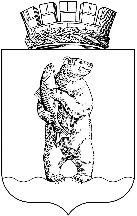 АдминистрациЯгородского округа АнадырьПОСТАНОВЛЕНИЕОт 21.01.2015	                                                                                                                                             № 18В соответствии с частью 1 статьи 25 и частью 1 статьи 39 Уголовно-исполнительного кодекса Российской Федерации, по согласованию с Федеральным казённым учреждением «Уголовно-исполнительная инспекция УФСИН России по Магаданской области» Федеральной службы исполнения наказаний, 	ПОСТАНОВЛЯЮ:Утвердить:1.1 перечень мест, объектов и видов работ для отбывания осужденными наказания в виде обязательных работ на территории городского округа Анадырь в 2015 году;1.2 перечень мест, объектов и видов работ для отбывания осужденными наказания в виде исправительных работ на территории городского округа Анадырь в 2015 году.	2. Признать утратившим силу Постановление Администрации городского округа Анадырь от 27 ноября 2013 года № 696 «Об утверждении перечня мест, объектов и видов работ для отбывания осужденными наказания в виде обязательных и исправительных работ на территории городского округа Анадырь в 2014 году».	3. Настоящее постановление разместить на сайте Администрации городского округа Анадырь.	4. Контроль за исполнением настоящего постановления возложить на заместителя Главы Администрации городского округа Анадырь – начальника Управления по социальной политике Администрации городского округа Анадырь Белашову Е.С.И.о. Главы Администрации                                                                                                       Р.Г. Иванцов   Переченьмест объектов и видов работ для отбывания осужденными наказания в виде обязательных работ на территории  городского округа Анадырьв 2015 годуПереченьмест, объектов и видов работ для отбывания осужденными наказания в виде исправительных работ на территории  городского округа Анадырьв 2015 годуОб утверждении перечня мест, объектов и видов работ для отбывания осужденными  наказания в виде обязательных и исправительных работ на территории городского округа Анадырь в 2015 годуУТВЕРЖДЕНОПостановлением Администрациигородского округа Анадырь21.01.2015 № 18№п/пНаименование предприятия, организацииАдрес предприятия,организацииВиды, характер работКоличество рабочих мест123451Муниципальное предприятие городского округа Анадырь «ЭНЭР». Анадырь,ул. Отке, д. 29мойщица посуды;2 1Муниципальное предприятие городского округа Анадырь «ЭНЭР». Анадырь,ул. Отке, д. 29дворник1 2Муниципальное предприятие пассажирского автотранспорта городского округа Анадырь689000, г. Анадырь, ул. Рультытегина, д. 37рабочий по уборке производственных помещений1ИТОГО:4УТВЕРЖДЕНОПостановлением Администрациигородского округа Анадырь21.01.2015 № 18№п/пНаименование предприятия, организацииАдрес предприятия,организацииВиды, характер работКоличество рабочих мест123451Муниципальное предприятие городского округа Анадырь «Городское коммунальное хозяйство». Анадырь, ул. Ленина, д. 45рабочий по озеленению города32Общество с ограниченной ответственностью «Анадырская транспортная компания»689000, г. Анадырь, ул. Беринга, д. 11, кв. 46рабочий23Общество с ограниченной ответственностью«Чистый мир»689000, г. Анадырь, ул. Отке, д. 32рабочий14Общество с ограниченной ответственностью «Квант»689000, г. Анадырь, ул. Отке, д. 17, кв. 11рабочий1ИТОГО:7